Важно стремиться ощущать психологическую атмосферу в классе, без этого невозможен успех в общении и воспитании школьников. Чтобы умело держать руку на «психологическом пульте» класса, прежде всего необходимо:уметь наблюдать за детьми;воспринимать выражение глаз ребят, их мимику, экспрессию;обращать внимание на нюансы поведения учащихся, их настроение;быть гибким, находчивым и оперативным в своих реакциях на поведение класса;учиться сопоставлять сегодняшнюю психологическую атмосферу в классе со вчерашней, замечать перемены в настроен класса.Важнейший показатель внимания педагога к личности ученика — это умение его слушать.Насколько вы умеете это делать, можно убедиться, проанализировав себя по таким показателям:— всегда ли вы способны дослушать ученика до конца;— не возникает ли у вас в процессе речи учащегося желание перебить его;не раздражает ли вас, если школьник излагает что-либо слишком много-словно или неточно;не предъявляете ли вы к высказываниям ребят «взрослые» требования и счи-таете их мысли только «детским лепетом»;можете ли почувствовать, что школьник мыслит верно, но затрудняется вы-сказываться точно и кратко.Избегайте штампов в общении с детьми. Штампы могут проявляться:— в общей манере вести себя;— в однотипных реакциях на поведение учащихся;в жестком следовании запланированной схеме разговора, без учета его реального развития;— в «психологической закрытости» учителя, который реализует на уроке только педагогические функции и не раскрывается как человек.Чаще улыбайтесь детям, улыбка педагога создает общий благоприятный настрой: располагает учащихся к общению, вызывает стремление к работе. Школьники часто связывают ваш эмоциональный тонус с преподаваемым предметом, что нередко ведет к возникновению у них отрицательных психологических установок.Понаблюдайте за собой:— как часто вы улыбаетесь на уроке;— способны ли вы вместе с детьми посмеяться;не лежит ли на вашем лице постоянная печать озабоченности, усталости или озлобленности.Помните, что голая критика поведения, значит образа жизни школьника, бесполезна. Чаще всего она не приводит к перевоспитанию учащегося. Такая критика неизбежно ставит школьника в позицию обороняющегося, а не раскаивающегося подростка.В общении с детьми элемент критики не должен доминировать, иначе теряется доброжелательность как общий эмоциональный настрой, без которого невозможно педагогическое сотрудничество. С такой точки зрения можно проанализировать себя по таким параметрам:— не преобладает ли в вашем общении с детьми критика над другими оценками;— каких требований больше в вашей системе общения: запретов («нельзя», «не следует», «прекратить»); ориентированных на то, что надо делать; нейтральных;— сколько в среднем замечаний на одном уроке вы делаете;— часто ли вы начинаете урок или самоподготовку с критики учащихся;— не злоупотребляете ли противопоставлениями слабых учащихся сильным;— реагируете на нарушение дисциплины только лишь порицаниями или используете шутку, юмор;— не переходите ли в ходе общения с детьми на угрозы;—  не ощущаете ли некоторую отчужденность школьников,стремление ограничить контакты с вами лишь деловым общением.Следите за собственной речью, помните, что она — отражение вашей личности; не употребляйте вульгаризмов, не повторяйте речевые ошибки учащихся.Попытайтесь проанализировать собственную речь по таким показателям:— нет ли у вас в речи словечек-паразитов («ну», «так значит», «в общем» и          т. д.);— способны ли вы ясно и точно выражать свои мысли;следите за темпом речи, помните, что от него во многом зависит эффектив-ность усвоения знаний;— обратите внимание на интонирование ваших высказываний;исключите из своей речи окрики, резкие интонации, который негативно влияют на школьников, вызывают эмоциональную напряженность.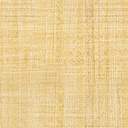 